Publicado en Madrid el 17/11/2015 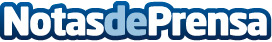 Los mejores afinadores y quesos internacionales, ahora en internet para EspañaLos mejores artesanos de quesos internacionales se han incorporado a www.AlQueso.es con algunos de sus mejores productosDatos de contacto:Jaime Chico BarbierDirector de AlQueso914165274Nota de prensa publicada en: https://www.notasdeprensa.es/los-mejores-afinadores-y-quesos Categorias: Gastronomía E-Commerce Restauración http://www.notasdeprensa.es